Včera jsem se stavila za klinetkou s kmínový olejem, který jí došel a říkala, že si jej kape do ostropestřecového oleje ode mě a že jí to velmi pomáhá s trávením, cítí se prý teď dobře. Je skvělé, když si každý najde svůj způsob, jak oleje používat a ten mu pak svědčí nejvíc.Nedávno si ke mně do lisovny zašla paní pro další makový olej a když mi řekla, že s ním prý vyléčili jejich děťátku konečně ekzém, moc mi to potěšilo.To jsou okamžiky, kdy si říkám, že všechen ten čas a námaha, co mojí práci věnuji, stojí za to.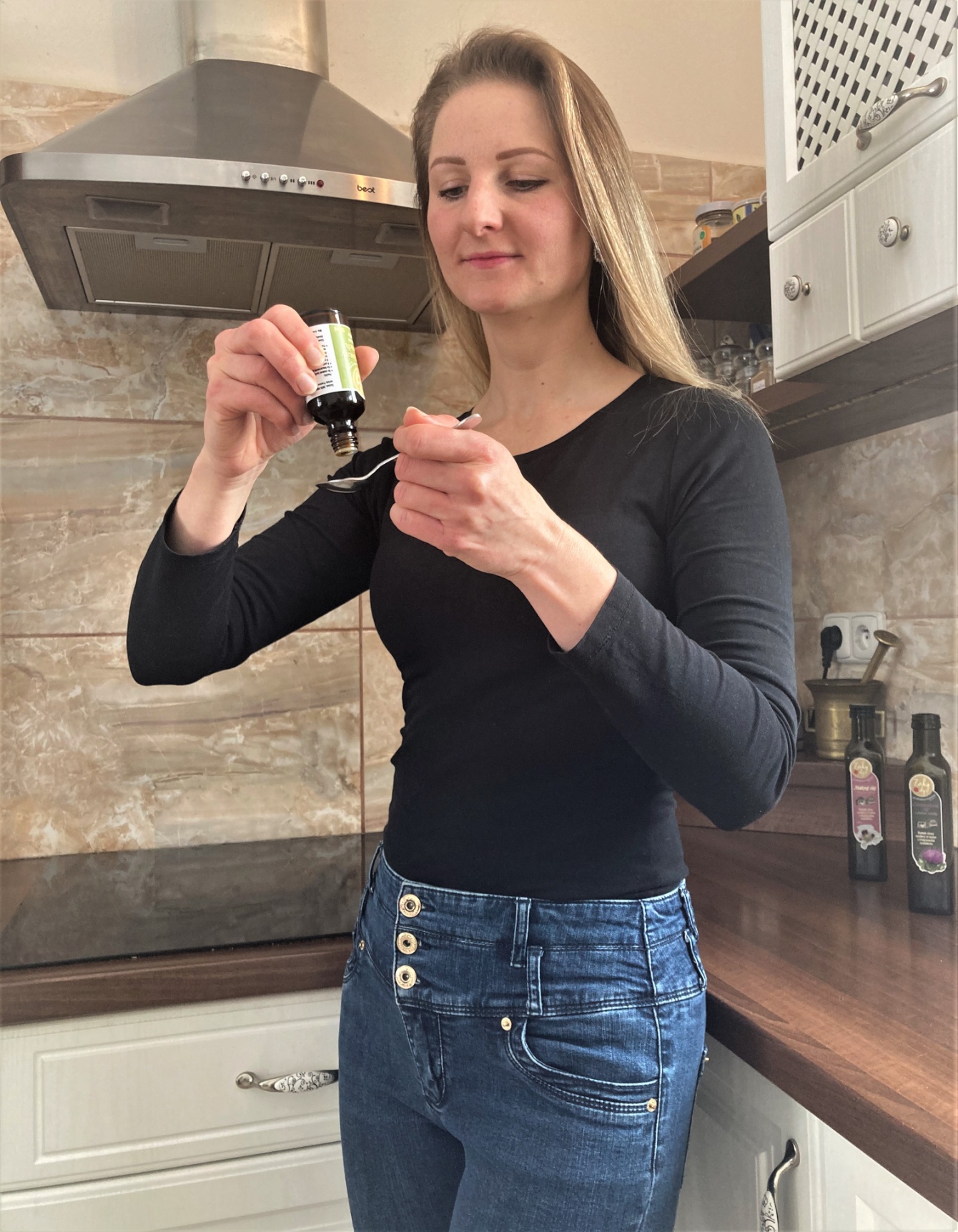 